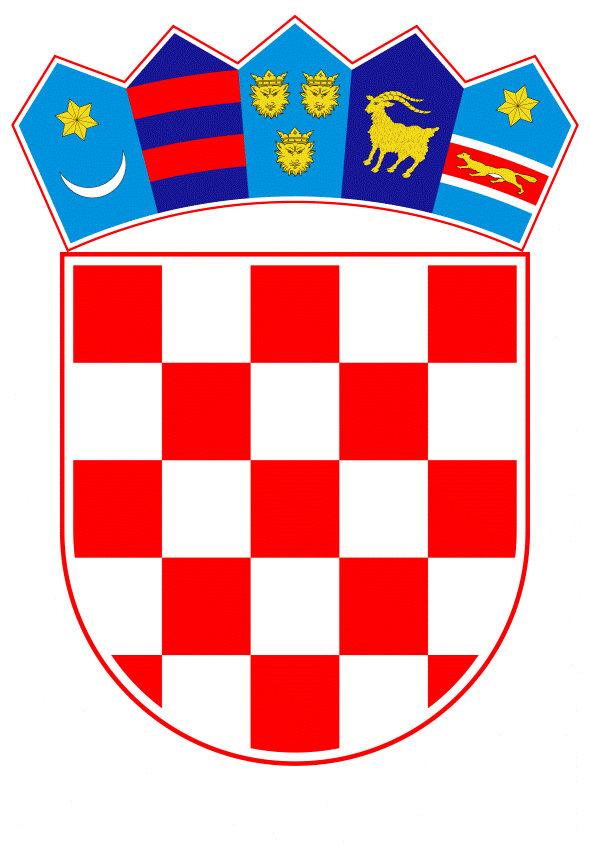 VLADA REPUBLIKE HRVATSKEZagreb, 8. veljače 2024.Banski dvori | Trg Sv. Marka 2 | 10000 Zagreb | tel. 01 4569 222 | vlada.gov.hrPRIJEDLOGNa temelju članka 8. i članka 31. stavka 2. Zakona o Vladi Republike Hrvatske („Narodne novine“, br. 150/11., 119/14., 93/16., 116/18. i 80/22.), Vlada Republike Hrvatske je na sjednici održanoj ________ 2024. donijelaO D L U K Uo pružanju pomoći Republici AzerbajdžanuI.Vlada Republike Hrvatske pružit će pomoć Republici Azerbajdžanu nabavom osam potražnih pasa u cilju potpore protuminskom djelovanju na području Republike Azerbajdžan.II.Pružanje pomoći iz točke I. ove Odluke obuhvaća, uz nabavu osam potražnih pasa, i obuku za četiri vodiča potražnih pasa u trajanju od mjesec dana te transport potražnih pasa u Republiku Azerbajdžan.III.Sredstva potrebna za provedbu ove Odluke u iznosu od 120.000,00 eura osigurana su u Državnom proračunu Republike Hrvatske za 2024. godinu na poziciji Ministarstva unutarnjih poslova.IV.Za provedbu ove Odluke zadužuje se Ministarstvo unutarnjih poslova, Ravnateljstvo civilne zaštite.V.Ova Odluka stupa na snagu danom donošenja.KLASA: 	URBROJ: 	Zagreb,		2024.									PREDSJEDNIK								     mr. sc. Andrej PlenkovićO B R A Z L O Ž E NJ E	Nastavno na dugogodišnju suradnju Republike Hrvatske i Republike Azerbajdžan te u cilju jačanja gospodarske suradnje i suradnje u području razminiranja, tijekom posjeta predsjednika Vlade Republike Hrvatske, mr.sc. Andreja Plenkovića, Republici Azerbajdžanu u studenome 2023. godine, dogovorena je pomoć Republici Azerbajdžanu koja uključuje osam potražnih pasa, obuku četiri vodiča potražnih pasa i transport potražnih pasa u Republiku Azerbajdžan.Ukupno procijenjena vrijednost pomoći iznosi 120.000,00 eura od toga 88.000,00 eura za nabavu osam potražnih pasa, 12.000,00 eura za obuku četiri vodiča potražnih pasa te 20.000,00 eura za transport potražnih pasa u Republiku Azerbajdžan.Zadužuje se Ministarstvo unutarnjih poslova - Ravnateljstvo civilne zaštite za organizaciju nabave potražnih pasa, organizaciju obuke i transporta iz točke II. ove Odluke. Predlagatelj:Ministarstvo unutarnjih poslova   Predmet:Prijedlog odluke o pružanju pomoći Republici Azerbajdžanu 